Приложениек решению Районной Думы муниципального образования Пуровский районот 25 сентября 2019 года № 218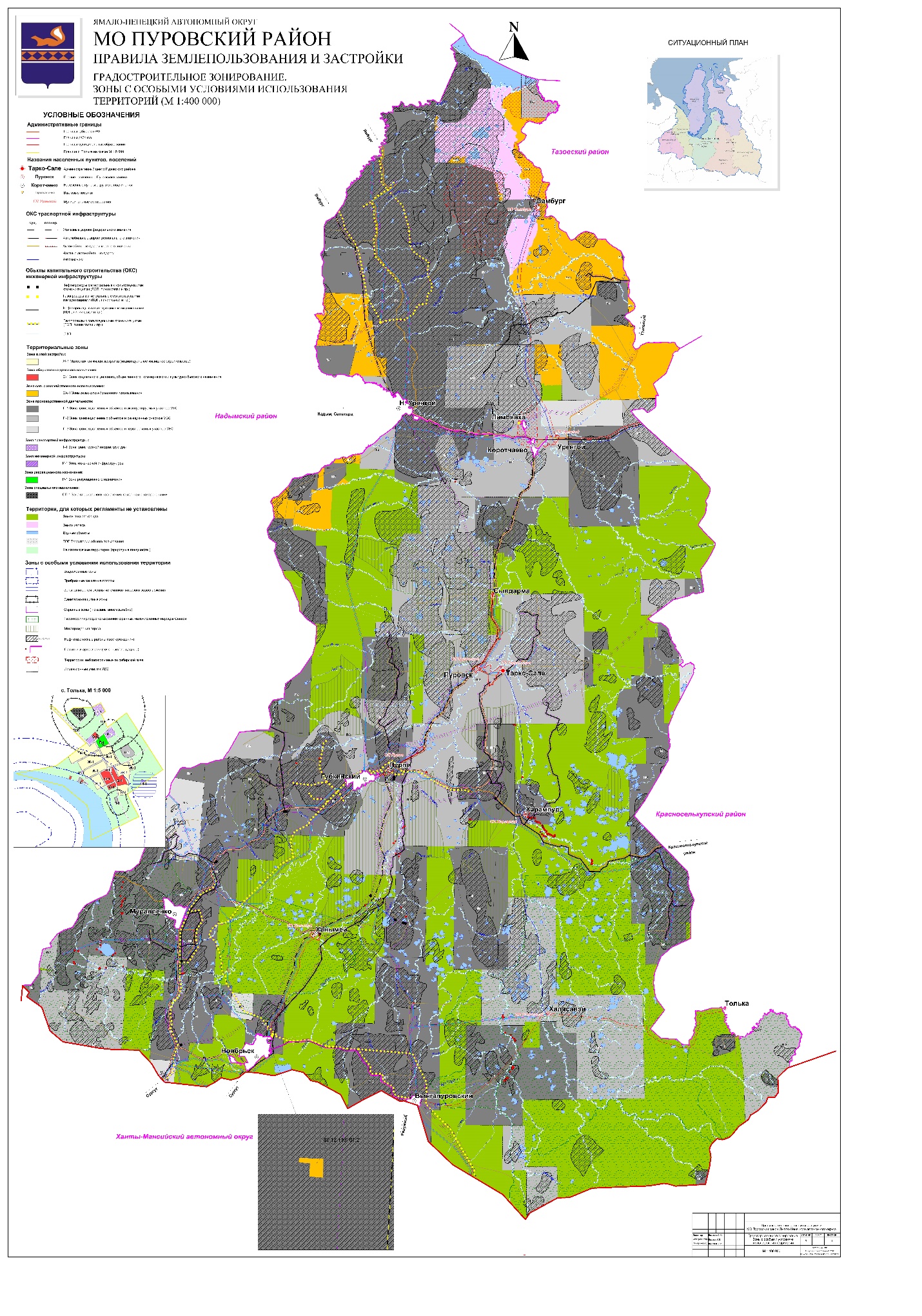 